Cornerstones ILP OverviewHow to display the Cornerstones Curriculum on your websiteThere are a number of useful documents available on The Hub to help you give an overview of your curriculum on your school’s website.https://hub.cornerstoneseducation.co.uk/resource/publishing-your-curriculum-online/You can also link to a full list of all the projects for each year group or directly link to specific individual projects on the Cornerstones website. This is a great way of giving parents more information about the projects their children are working on without having to keep updating lots of information on your website. The links can be found in the tables below.  Cornerstones Logo

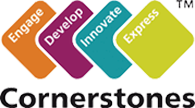 General LinksNursery Project LinksReception Project LinksYear 1 Project LinksYear 2 Project LinksYear 3 Project LinksYear 4 Project LinksYear 5 Project LinksYear 6 Project LinksSpecial Project LinksDirect LinkCornerstones websitehttps://cornerstoneseducation.co.uk/ Cornerstones Philosophyhttps://cornerstoneseducation.co.uk/why-cornerstones/ Cornerstones Curriculum Englandhttps://cornerstoneseducation.co.uk/products/cornerstones-curriculum/ YearProjectDirect LinkNurseryNursery Projects Overviewhttps://cornerstoneseducation.co.uk/projects/cornerstones-curriculum-topics/nursery-curriculum-projects/  NurseryAre eggs alive?https://cornerstoneseducation.co.uk/projects/cornerstones-curriculum-topics/nursery-curriculum-projects/#resource-id-1  NurseryCan we explore it?https://cornerstoneseducation.co.uk/projects/cornerstones-curriculum-topics/nursery-curriculum-projects/#resource-id-2  NurseryHow many colours in a rainbow?https://cornerstoneseducation.co.uk/projects/cornerstones-curriculum-topics/nursery-curriculum-projects/#resource-id-3  NurseryHow many pebbles on the beach?https://cornerstoneseducation.co.uk/projects/cornerstones-curriculum-topics/nursery-curriculum-projects/#resource-id-4  NurseryIs it shiny?https://cornerstoneseducation.co.uk/projects/cornerstones-curriculum-topics/nursery-curriculum-projects/#resource-id-5  NurseryWhat is a shadow?https://cornerstoneseducation.co.uk/projects/cornerstones-curriculum-topics/nursery-curriculum-projects/#resource-id-6  NurseryWhere does snow go?https://cornerstoneseducation.co.uk/projects/cornerstones-curriculum-topics/nursery-curriculum-projects/#resource-id-7  NurseryWhy do leaves go crispy?https://cornerstoneseducation.co.uk/projects/cornerstones-curriculum-topics/nursery-curriculum-projects/#resource-id-8  NurseryWhy do you love me so much?https://cornerstoneseducation.co.uk/projects/cornerstones-curriculum-topics/nursery-curriculum-projects/#resource-id-9  NurseryDid dragons exist?https://cornerstoneseducation.co.uk/projects/cornerstones-curriculum-topics/nursery-curriculum-projects/#resource-id-10NurseryHow does that building stay up?https://cornerstoneseducation.co.uk/projects/cornerstones-curriculum-topics/nursery-curriculum-projects/#resource-id-11NurseryHow high can I jump?https://cornerstoneseducation.co.uk/projects/cornerstones-curriculum-topics/nursery-curriculum-projects/#resource-id-12 NurseryWhy can’t I have chocolate for breakfast?https://cornerstoneseducation.co.uk/projects/cornerstones-curriculum-topics/nursery-curriculum-projects/#resource-id-13NurseryWhy is water wet?https://cornerstoneseducation.co.uk/projects/cornerstones-curriculum-topics/nursery-curriculum-projects/#resource-id-14 YearProjectDirect LinkReceptionReception Projects Overviewhttps://cornerstoneseducation.co.uk/projects/cornerstones-curriculum-topics/reception-curriculum-projects/  ReceptionAre we there yet?https://cornerstoneseducation.co.uk/projects/cornerstones-curriculum-topics/reception-curriculum-projects/#resource-id-1 ReceptionDo cows drink milk?https://cornerstoneseducation.co.uk/projects/cornerstones-curriculum-topics/reception-curriculum-projects/#resource-id-2 ReceptionDo you want to be friends?https://cornerstoneseducation.co.uk/projects/cornerstones-curriculum-topics/reception-curriculum-projects/#resource-id-3 ReceptionWhat is a reflection?https://cornerstoneseducation.co.uk/projects/cornerstones-curriculum-topics/reception-curriculum-projects/#resource-id-4 ReceptionWho lives in a rockpool?https://cornerstoneseducation.co.uk/projects/cornerstones-curriculum-topics/reception-curriculum-projects/#resource-id-5 ReceptionWhy do ladybirds have spots?https://cornerstoneseducation.co.uk/projects/cornerstones-curriculum-topics/reception-curriculum-projects/#resource-id-6 ReceptionWhy do squirrels hide their nuts?https://cornerstoneseducation.co.uk/projects/cornerstones-curriculum-topics/reception-curriculum-projects/#resource-id-7 ReceptionWhy don't snakes have legs?https://cornerstoneseducation.co.uk/projects/cornerstones-curriculum-topics/reception-curriculum-projects/#resource-id-8 ReceptionWill you read me a story?https://cornerstoneseducation.co.uk/projects/cornerstones-curriculum-topics/reception-curriculum-projects/#resource-id-9 ReceptionCan I switch it on?https://cornerstoneseducation.co.uk/projects/cornerstones-curriculum-topics/reception-curriculum-projects/#resource-id-10ReceptionWhat happens when I fall asleep?https://cornerstoneseducation.co.uk/projects/cornerstones-curriculum-topics/reception-curriculum-projects/#resource-id-11ReceptionWhat’s that sound?https://cornerstoneseducation.co.uk/projects/cornerstones-curriculum-topics/reception-curriculum-projects/#resource-id-12ReceptionWhy are carrots orange?https://cornerstoneseducation.co.uk/projects/cornerstones-curriculum-topics/reception-curriculum-projects/#resource-id-13ReceptionWhy do zebras have stripes?https://cornerstoneseducation.co.uk/projects/cornerstones-curriculum-topics/reception-curriculum-projects/#resource-id-14 YearProjectDirect LinkYear 1Year 1 Projects Overviewhttps://cornerstoneseducation.co.uk/projects/cornerstones-curriculum-topics/year-1-curriculum-projects/  Year 1Bright Lights, Big Cityhttps://cornerstoneseducation.co.uk/projects/cornerstones-curriculum-topics/year-1-curriculum-projects/#resource-id-1 Year 1Dinosaur Planethttps://cornerstoneseducation.co.uk/projects/cornerstones-curriculum-topics/year-1-curriculum-projects/#resource-id-2 Year 1Memory boxhttps://cornerstoneseducation.co.uk/projects/cornerstones-curriculum-topics/year-1-curriculum-projects/#resource-id-3 Year 1Moon Zoom!https://cornerstoneseducation.co.uk/projects/cornerstones-curriculum-topics/year-1-curriculum-projects/#resource-id-4 Year 1Paws, Claws and Whiskershttps://cornerstoneseducation.co.uk/projects/cornerstones-curriculum-topics/year-1-curriculum-projects/#resource-id-5 Year 1Rio de Vidahttps://cornerstoneseducation.co.uk/projects/cornerstones-curriculum-topics/year-1-curriculum-projects/#resource-id-6  Year 1Splendid Skieshttps://cornerstoneseducation.co.uk/projects/cornerstones-curriculum-topics/year-1-curriculum-projects/#resource-id-7 Year 1Superheroeshttps://cornerstoneseducation.co.uk/projects/cornerstones-curriculum-topics/year-1-curriculum-projects/#resource-id-8   Year 1The Enchanted Woodlandhttps://cornerstoneseducation.co.uk/projects/cornerstones-curriculum-topics/year-1-curriculum-projects/#resource-id-9 YearProjectDirect LinkYear 2Year 2 Projects Overviewhttps://cornerstoneseducation.co.uk/projects/cornerstones-curriculum-topics/year-2-curriculum-projects/  Year 2Beachcombershttps://cornerstoneseducation.co.uk/projects/cornerstones-curriculum-topics/year-2-curriculum-projects/#resource-id-1 Year 2Beat Band Boogie!https://cornerstoneseducation.co.uk/projects/cornerstones-curriculum-topics/year-2-curriculum-projects/#resource-id-2 Year 2Bouncehttps://cornerstoneseducation.co.uk/projects/cornerstones-curriculum-topics/year-2-curriculum-projects/#resource-id-3 Year 2Land Ahoy!https://cornerstoneseducation.co.uk/projects/cornerstones-curriculum-topics/year-2-curriculum-projects/#resource-id-4 Year 2Muck, Mess and Mixtureshttps://cornerstoneseducation.co.uk/projects/cornerstones-curriculum-topics/year-2-curriculum-projects/#resource-id-5 Year 2Street Detectiveshttps://cornerstoneseducation.co.uk/projects/cornerstones-curriculum-topics/year-2-curriculum-projects/#resource-id-6 Year 2The Scented Gardenhttps://cornerstoneseducation.co.uk/projects/cornerstones-curriculum-topics/year-2-curriculum-projects/#resource-id-7 Year 2Towers, Tunnels and Turretshttps://cornerstoneseducation.co.uk/projects/cornerstones-curriculum-topics/year-2-curriculum-projects/#resource-id-8 Year 2Wriggle and Crawlhttps://cornerstoneseducation.co.uk/projects/cornerstones-curriculum-topics/year-2-curriculum-projects/#resource-id-9 YearProjectDirect LinkYear 3Year 3 Projects Overviewhttps://cornerstoneseducation.co.uk/projects/cornerstones-curriculum-topics/year-3-curriculum-projects/ Year 3Flowhttps://cornerstoneseducation.co.uk/projects/cornerstones-curriculum-topics/year-3-curriculum-projects/#resource-id-1 Year 3Gods and Mortalshttps://cornerstoneseducation.co.uk/projects/cornerstones-curriculum-topics/year-3-curriculum-projects/#resource-id-2 Year 3Heroes and Villainshttps://cornerstoneseducation.co.uk/projects/cornerstones-curriculum-topics/year-3-curriculum-projects/#resource-id-3 Year 3Mighty Metalshttps://cornerstoneseducation.co.uk/projects/cornerstones-curriculum-topics/year-3-curriculum-projects/#resource-id-4 Year 3Predator!https://cornerstoneseducation.co.uk/projects/cornerstones-curriculum-topics/year-3-curriculum-projects/#resource-id-5 Year 3Scrumdiddlyumptious!https://cornerstoneseducation.co.uk/projects/cornerstones-curriculum-topics/year-3-curriculum-projects/#resource-id-6 Year 3Tremorshttps://cornerstoneseducation.co.uk/projects/cornerstones-curriculum-topics/year-3-curriculum-projects/#resource-id-7 Year 3Tribal Tailshttps://cornerstoneseducation.co.uk/projects/cornerstones-curriculum-topics/year-3-curriculum-projects/#resource-id-8 Year 3Urban Pioneershttps://cornerstoneseducation.co.uk/projects/cornerstones-curriculum-topics/year-3-curriculum-projects/#resource-id-9 YearProjectDirect LinkYear 4Year 4 Projects Overviewhttps://cornerstoneseducation.co.uk/projects/cornerstones-curriculum-topics/year-4-curriculum-projects/  Year 41066https://cornerstoneseducation.co.uk/projects/cornerstones-curriculum-topics/year-4-curriculum-projects/#resource-id-1 Year 4Blue Abysshttps://cornerstoneseducation.co.uk/projects/cornerstones-curriculum-topics/year-4-curriculum-projects/#resource-id-2 Year 4Burps, Bottoms and Bilehttps://cornerstoneseducation.co.uk/projects/cornerstones-curriculum-topics/year-4-curriculum-projects/#resource-id-3 Year 4I am Warrior!https://cornerstoneseducation.co.uk/projects/cornerstones-curriculum-topics/year-4-curriculum-projects/#resource-id-4 Year 4Misty Mountain Sierrahttps://cornerstoneseducation.co.uk/projects/cornerstones-curriculum-topics/year-4-curriculum-projects/#resource-id-5 Year 4Playlisthttps://cornerstoneseducation.co.uk/projects/cornerstones-curriculum-topics/year-4-curriculum-projects/#resource-id-6 Year 4Potionshttps://cornerstoneseducation.co.uk/projects/cornerstones-curriculum-topics/year-4-curriculum-projects/#resource-id-7 Year 4Road Trip USA!https://cornerstoneseducation.co.uk/projects/cornerstones-curriculum-topics/year-4-curriculum-projects/#resource-id-8 Year 4Traders and Raidershttps://cornerstoneseducation.co.uk/projects/cornerstones-curriculum-topics/year-4-curriculum-projects/#resource-id-9 YearProjectDirect LinkYear 5Year 5 Projects Overviewhttps://cornerstoneseducation.co.uk/projects/cornerstones-curriculum-topics/year-5-curriculum-projects/  Year 5Alchemy Islandhttps://cornerstoneseducation.co.uk/projects/cornerstones-curriculum-topics/year-5-curriculum-projects/#resource-id-1 Year 5Allotmenthttps://cornerstoneseducation.co.uk/projects/cornerstones-curriculum-topics/year-5-curriculum-projects/#resource-id-2 Year 5Beast Creatorhttps://cornerstoneseducation.co.uk/projects/cornerstones-curriculum-topics/year-5-curriculum-projects/#resource-id-3 Year 5Off with Her Head!https://cornerstoneseducation.co.uk/projects/cornerstones-curriculum-topics/year-5-curriculum-projects/#resource-id-4 Year 5Peasants, Princes & Pestilencehttps://cornerstoneseducation.co.uk/projects/cornerstones-curriculum-topics/year-5-curriculum-projects/#resource-id-5 Year 5Pharaohshttps://cornerstoneseducation.co.uk/projects/cornerstones-curriculum-topics/year-5-curriculum-projects/#resource-id-6 Year 5Scream Machinehttps://cornerstoneseducation.co.uk/projects/cornerstones-curriculum-topics/year-5-curriculum-projects/#resource-id-7 Year 5Stargazershttps://cornerstoneseducation.co.uk/projects/cornerstones-curriculum-topics/year-5-curriculum-projects/#resource-id-8 Year 5Time Travellerhttps://cornerstoneseducation.co.uk/projects/cornerstones-curriculum-topics/year-5-curriculum-projects/#resource-id-9 YearProjectDirect LinkYear 6Year 6 Projects Overviewhttps://cornerstoneseducation.co.uk/projects/cornerstones-curriculum-topics/special-projects/  Year 6A Child's Warhttps://cornerstoneseducation.co.uk/projects/cornerstones-curriculum-topics/year-6-curriculum-projects/#resource-id-1 Year 6Blood Hearthttps://cornerstoneseducation.co.uk/projects/cornerstones-curriculum-topics/year-6-curriculum-projects/#resource-id-2 Year 6Darwin's Delightshttps://cornerstoneseducation.co.uk/projects/cornerstones-curriculum-topics/year-6-curriculum-projects/#resource-id-3 Year 6Frozen Kingdomhttps://cornerstoneseducation.co.uk/projects/cornerstones-curriculum-topics/year-6-curriculum-projects/#resource-id-4 Year 6Gallery Rebelshttps://cornerstoneseducation.co.uk/projects/cornerstones-curriculum-topics/year-6-curriculum-projects/#resource-id-5 Year 6Hola Mexico!https://cornerstoneseducation.co.uk/projects/cornerstones-curriculum-topics/year-6-curriculum-projects/#resource-id-6 Year 6IDhttps://cornerstoneseducation.co.uk/projects/cornerstones-curriculum-topics/year-6-curriculum-projects/#resource-id-7 Year 6Revolutionhttps://cornerstoneseducation.co.uk/projects/cornerstones-curriculum-topics/year-6-curriculum-projects/#resource-id-8 Year 6Tomorrow's Worldhttps://cornerstoneseducation.co.uk/projects/cornerstones-curriculum-topics/year-6-curriculum-projects/#resource-id-9 YearProjectDirect LinkYears 5/6Fallen Fieldshttps://cornerstoneseducation.co.uk/projects/cornerstones-curriculum-topics/special-projects/#resource-id-1